Добавление сертификата для члена комиссии для дистанционного подписания протоколовДля дистанционного подписания протокола всеми членами комиссии, при создании/редактировании комиссии на Электронной площадке к членам комиссии необходимо прикрепить сертификат.Прикрепить сертификат к члену комиссии возможно двумя способами:1 способ:​1. В форме создания/редактирования комиссии напротив члена комиссии, к которому необходимо прикрепить сертификат, нажмите кнопку «Загрузить из файла» в колонке «Сертификат» и выберите открытый ключ сертификата члена комиссии (файл с расширением .cer);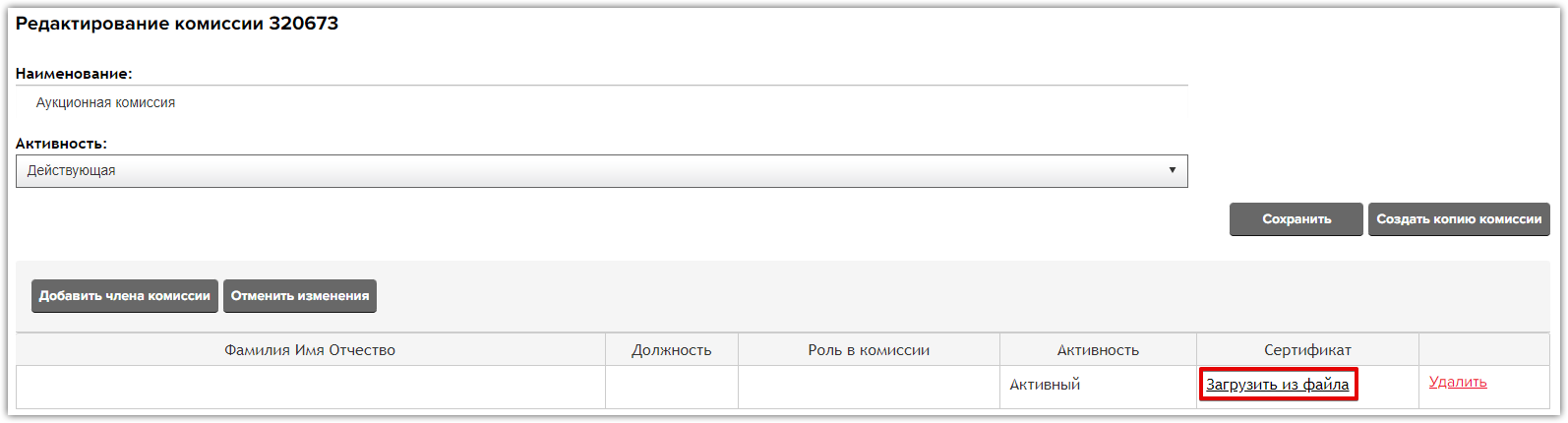 ​2. После загрузки сертификата для члена комиссии поля «Фамилия Имя Отчество» и «Должность» автоматически заполняются данными из сертификата, в поле «Сертификат» появится ссылка «ЭП» для просмотра сведений об электронной подписи.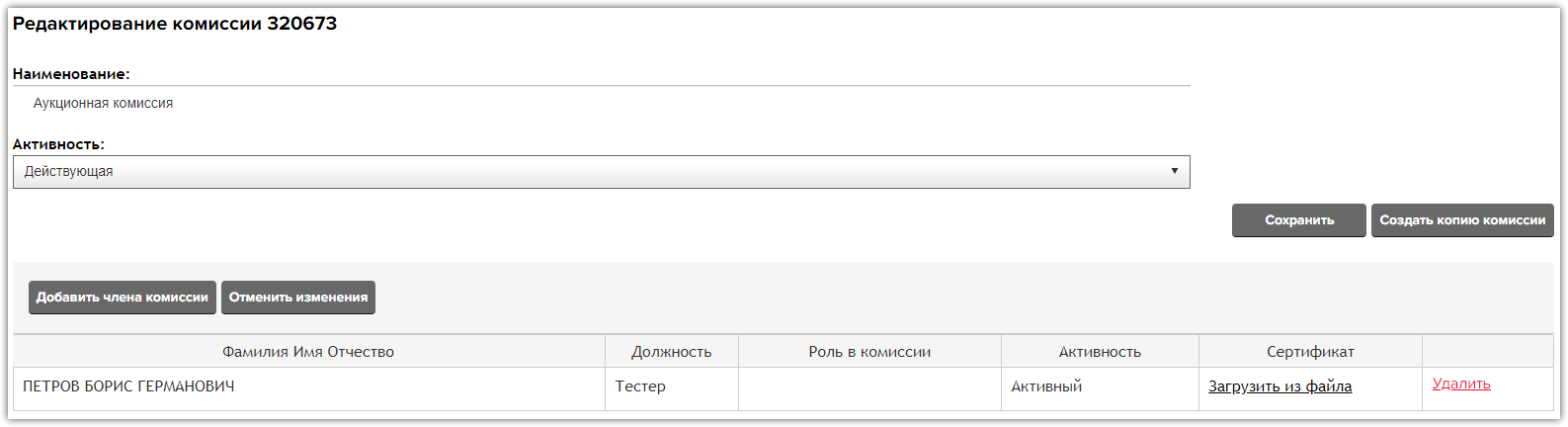 2 способ:Если пользователь зарегистрирован в Личном кабинете организации, то предусмотрена возможность добавления члена комиссии путем его выбора из списка пользователей организации.В момент указания фамилии члена комиссии открывается выпадающий список пользователей организации Заказчика. ФИО пользователей выпадающего списка автоматически фильтруются в соответствии с введёнными данными в поле «Фамилия».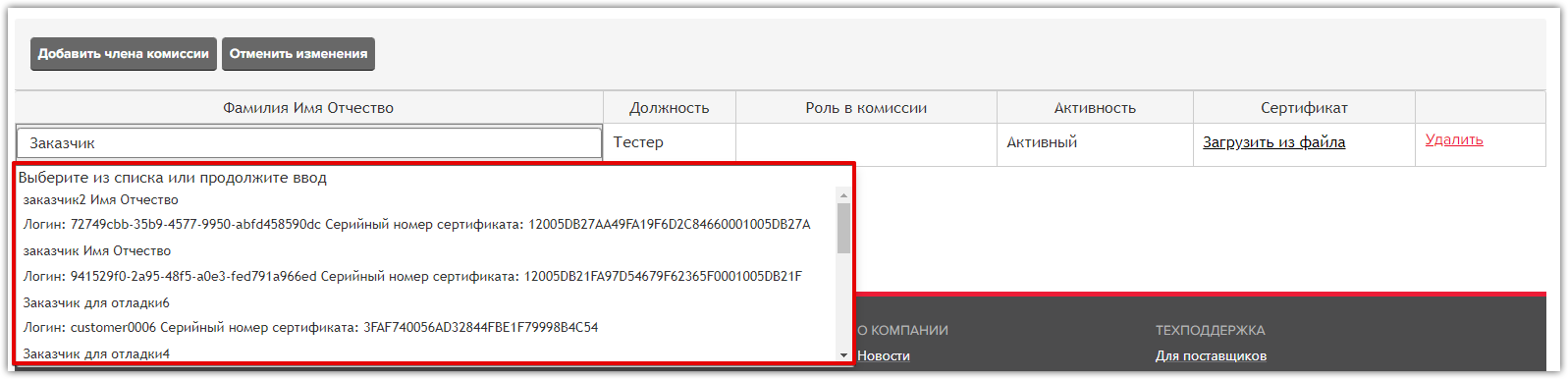 При выборе пользователя в выпадающем списке, автоматически заполняются данными поля «Фамилия Имя Отчество», «Должность» и «Сертификат». 